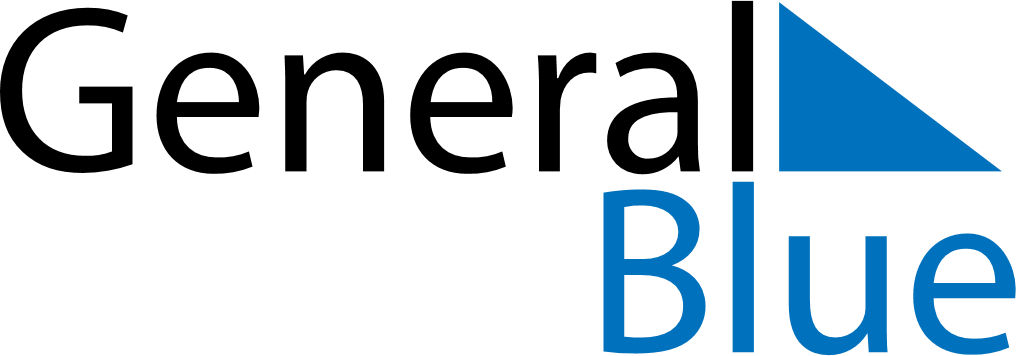 Weekly CalendarMay 26, 2024 - June 1, 2024Weekly CalendarMay 26, 2024 - June 1, 2024Weekly CalendarMay 26, 2024 - June 1, 2024Weekly CalendarMay 26, 2024 - June 1, 2024Weekly CalendarMay 26, 2024 - June 1, 2024Weekly CalendarMay 26, 2024 - June 1, 2024SUNDAYMay 26MONDAYMay 27MONDAYMay 27TUESDAYMay 28WEDNESDAYMay 29THURSDAYMay 30FRIDAYMay 31SATURDAYJun 01